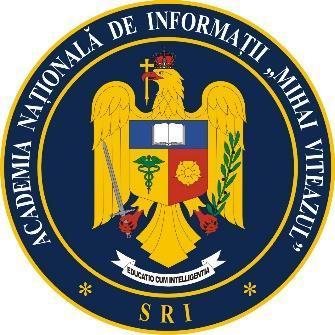 ACADEMIA NAȚIONALĂ DE INFORMAȚII „MIHAI VITEAZUL”ȘCOALA DOCTORALĂ 
INFORMAȚII ȘI SECURITATE NAȚIONALĂPROCEDURADE ACORDARE A PERIOADEI 
DE ÎNTRERUPERE, DE PRELUNGIRE, DE GRAȚIE
ÎN PROGRAMUL 
POSTDOCTORAL DE CERCETARE AVANSATĂBucurești, 20221. Baza legalăÎntreruperea, prelungirea programului postdoctoral de cercetare avansată și acordarea perioadei de grație pentru redactarea și susținerea lucrării de absolvire se face în baza:Legea educației naționale nr. 1/2011, cu modificările și completările ulterioare;HG nr. 681/2011, privind aprobarea Codului studiilor universitare de doctorat, cu modificările și completările ulterioare;Regulamentul de organizare și de desfășurare al programelor postdoctorale de cercetare avansată; Regulamentul de organizare și de funcționare al Școlii Doctorale Informații și Securitate Națională.2. ProceduraDurata de regulă a programului postdoctoral de cercetare avansată este de 1 an.Durata programului postdoctoral de cercetare avansată nu este afectată de perioadele de întreruperi. Durata programului postdoctoral de cercetare avansată poate fi extinsă până la 2 ani universitari, prin acordarea unor perioade de prelungiri. Durata totală a prelungirilor nu poate să depășească 1 an universitar. Durata unei perioade de întrerupere sau prelungire este de un semestru universitar.Perioada de grație se acordă pentru situația în care cercetătorul postdoctorat nu reușește să finalizeze și să susțină public lucrarea științifică de absolvire în timpul programului postdoctoral de cercetare avansată (inclusiv perioadele de întrerupere și de prelungire). Durata totală a perioadei de grație nu poate să depășească 1 an universitar. Durata unei perioade de grație este de un semestru universitar. Întreruperea de drept a programului postdoctoral de cercetare avansată se face la sesizarea cercetătorului postdoctorat, conform modelului prezentat în Anexa IPG01. Întreruperea la cerere a programului postdoctoral de cercetare avansată se face la solicitarea cercetătorului postdoctorat, conform modelului prezentat în Anexa IPG02. Întreruperea programului postdoctoral de cercetare avansată presupune replanificarea programului individual de cercetare științifică avansată.Solicitarea de întrerupere a programului postdoctoral de cercetare avansată se  aprobă de Consiliul Școlii Doctorale ISN. Pentru perioada de întrerupere a programului postdoctoral de cercetare avansată, cercetătorul postdoctorat nu va achita taxe de studii și nu va beneficia de îndrumare din partea coordonatorului științific și a comisiei de îndrumare.Prelungirea programului postdoctoral de cercetare avansată la propunerea coordonatorului științific și cu acordul cercetătorului postdoctorat, fără achitarea taxei de studii aprobate de senatul universitar pentru prelungirea studiilor postdoctorale, se face înainte de începerea semestrului universitar, conform modelului prezentat în Anexa IPG03. Prelungirea programului postdoctoral de cercetare avansată la solicitarea cercetătorului postdoctorat și cu avizul coordonatorului științific, cu achitarea taxei de studii aprobate de senatul universitar pentru prelungirea studiilor postdoctorale, se face înainte de începerea semestrului universitar, conform modelului prezentat în Anexa IPG04. Prelungirea programului postdoctoral de cercetare avansată presupune replanificarea programului individual de cercetare științifică avansată.Propunerea/Solicitarea de prelungire a programului postdoctoral de cercetare avansată se  aprobă de Senatului ANIMV, cu avizul Consiliului Școlii Doctorale ISN. Pentru perioada de prelungire a programului postdoctoral de cercetare avansată la cerere, cercetătorul postdoctorat va achita o taxă proporțional cu durata prelungirii, raportată la taxa anuală stabilită de Senatul ANIMV. Cuantumul taxelor se precizează în actul adițional la contractul de studii postdoctorale.Pe perioada de prelungire a programului postdoctoral de cercetare avansată cercetătorul postdoctorat va beneficia de îndrumare din partea coordonatorului științific și a comisiei de îndrumare.Dacă cercetătorul postdoctorat nu reușește să realizeze obiectivele programului individual de cercetare științifică avansată, inclusiv prezentarea lucrării științifice de absolvire în vederea avizării pentru susținerea publică, în intervalul maxim de 2 ani (1 an de studii + 1 an de prelungiri), coordonatorul științific va formula în scris propunerea de exmatriculare a cercetătorului postdoctorat și o va înainta conducerii Școlii Doctorale ISN.Perioadele de întreruperi nu se iau în calcul în stabilirea duratei maxime de 2 ani.Acordarea perioadei de grație pentru redactarea și susținerea publică a lucrării științifice de absolvire se face la solicitarea cercetătorului postdoctorat, formulată înainte de începerea semestrului universitar, conform modelului prezentat în Anexa IPG05. Perioada de grație se poate acorda pentru o perioadă de până la 1 an universitar, cu aprobarea Consiliului Școlii Doctorale ISN, la propunerea coordonatorului științific. Acordarea perioadei de grație pentru redactarea și susținerea publică a lucrării științifice de absolvire presupune:cercetătorul postdoctorat a realizat obiectivele programului individual de cercetare științifică avansată;cercetătorul postdoctorat a prezentat lucrarea științifică de absolvire în comisia de îndrumare în vederea avizării pentru susținerea publică;programul individual de cercetare științifică avansată a fost replanificat.În perioada de grație, cercetătorul postdoctorat redactează lucrarea științifică de absolvire, în funcție de recomandările comisiei de îndrumare, constituie și depune dosarul de absolvire și lucrarea științifică de absolvire în vederea susținerii publice.Pentru perioada de grație, cercetătorul postdoctorat nu va achita o taxă de studii și nu va beneficia de îndrumare din partea coordonatorului științific și a comisiei de îndrumare. În situația în care cercetătorul postdoctorat solicită o întâlnire cu comisia de îndrumare sau o nouă avizare din partea comisiei de îndrumare pentru susținerea publică a lucrării științifice de absolvire, cercetătorul postdoctorat va achita taxa stabilită de Senatul ANIMV pentru consultarea facultativă a comisiei de îndrumare în perioada de grație. Cuantumul taxei se precizează în actul adițional la contractul de studii postdoctorale.Dacă cercetătorul postdoctorat aflat în perioada de grație nu susține în ședință publică lucrarea științifică de absolvire până la sfârșitul perioadei de grație aprobate, coordonatorul științific va formula în scris propunerea de exmatriculare a cercetătorului postdoctorat și o va înainta conducerii Școlii Doctorale ISN. 3. Dispoziții finalePrezenta Procedură intră în vigoare începând cu semestrul 2 al anului universitar 2021-2022.La data intrării în vigoare a prezentei Proceduri, orice alte prevederi anterioare se abrogă.DIRECTORULUIȘCOLII DOCTORALEINFORMAȚII ȘI SECURITATE NAȚIONALĂSubsemnata/Subsemnatul [Prenume NUME], cercetător postdoctorat al Școlii Doctorale Informații și Securitate Națională, ca urmare a suspendării de drept a contractului individual de muncă,  invoc suspendarea studiilor postdoctorale pe perioada [semestrului x al anului universitar 20xx-20xx].Menționez că sunt înmatriculată/înmatriculat la studiile postdoctorale din anul [20xx], iar în prezent mă aflu în [semestrul xx] al programului postdoctoral de cercetare științifică avansată.Activitățile prevăzute în Programul individual de cercetare științifică avansată au fost replanificate în consecință, în acord cu recomandările coordonatorului științific.Anexe: Documentul care atestă suspendarea contractului individual de muncă;Programul individual de cercetare științifică avansată, 1 exemplar cu.....file.Data ______________                Semnătura cercetătorului postdoctorat  _______________DIRECTORULUIȘCOLII DOCTORALEINFORMAȚII ȘI SECURITATE NAȚIONALĂSubsemnata/Subsemnatul [Prenume NUME], cercetător postdoctorat al Școlii Doctorale Informații și Securitate Națională, ca urmare a suspendării la cerere a contractului individual de muncă,  solicit suspendarea studiilor postdoctorale pe perioada [semestrului x al anului universitar 20xx-20xx]. Menționez că sunt înmatriculată/înmatriculat la studiile postdoctorale din anul [20xx], iar în prezent mă aflu în [semestrul xx] al programului postdoctoral de cercetare științifică avansată.Activitățile prevăzute în Programul individual de cercetare științifică avansată au fost replanificate în consecință, în acord cu recomandările coordonatorului științific.Anexe: Documentul care atestă suspendarea contractului individual de muncă;Programul individual de cercetare științifică avansată, 1 exemplar cu.....file.Data ______________                Semnătura cercetătorului postdoctorat  _______________DIRECTORULUIȘCOLII DOCTORALEINFORMAȚII ȘI SECURITATE NAȚIONALĂSubsemnata/Subsemnatul prof.univ.dr. [Prenume NUME], coordonator științific al Școlii Doctorale Informații și Securitate Națională, vă adresez rugămintea de a supune aprobării Senatului ANIMV propunerea de prelungire a programului postdoctoral de cercetare avansată, fără obligația de achitare a taxei de studii aprobate de senatul universitar pentru prelungirea studiilor postdoctorale, pe perioada [semestrului x al anului universitar 20xx-20xx], pentru cercetătorul postdoctorat [Prenume NUME].Fac această solicitare având în vedere următoarele [se menționează situația corespunzătoare]:accesarea unei burse de studii (a unui program de documentare) prin competiție de granturi speciale în domeniul temei de cercetare;accesarea unei burse de mobilități de cercetare (a unui stagiu de pregătire/documentare) sau de practică științifică în domeniul temei de cercetare;derularea unor experimente științifice de laborator sau a unor activități aplicative de cercetare în domeniul temei de cercetare;derularea unor activități de cercetare în cadrul unor proiecte de cercetare științifică în domeniul temei de cercetare. Menționez că cercetătorul postdoctorat [Prenume NUME] este înmatriculată/înmatriculat la studiile postdoctorale din anul [20xx], până în prezent a realizat un număr de [numărul] ECTS și [nu a mai beneficiat de perioade de prelungire a programului postdoctoral de cercetare avansată] / [a mai beneficiat de [numărul] semestre universitare de prelungire a programului postdoctoral de cercetare avansată].Activitățile prevăzute în Programul individual de cercetare științifică avansată au fost replanificate în consecință.Anexe: Documente care atestă situația menționată;Programul individual de cercetare științifică avansată, 1 exemplar cu.....file.Data ______________                Semnătura coordonatorului științific _______________Sunt de acord cu propunerea,Semnătura cercetătorului postdoctorat  _______________DIRECTORULUIȘCOLII DOCTORALEINFORMAȚII ȘI SECURITATE NAȚIONALĂSubsemnata/Subsemnatul, cercetător postdoctorat al Școlii Doctorale Informații și Securitate Națională, vă adresez rugămintea de a supune aprobării Senatului ANIMV solicitarea de prelungire a programului postdoctoral de cercetare avansată, cu obligația de achitare a taxei de studii aprobate de senatul universitar pentru prelungirea studiilor postdoctorale, pe perioada [semestrului x al anului universitar 20xx-20xx].Fac această solicitare din următoarele motive:...........................................................................................................................;...........................................................................................................................;Menționez că sunt înmatriculată/înmatriculat la studiile postdoctorale din anul [20xx], până în prezent am realizat un număr de [numărul] ECTS și [nu am mai beneficiat de perioade de prelungire a programului postdoctoral de cercetare avansată] / [am mai beneficiat de [numărul] semestre universitare de prelungire a programului postdoctoral de cercetare avansată].Activitățile prevăzute în Programul individual de cercetare științifică avansată au fost replanificate în consecință.Anexe: Documente care atestă situația menționată;Programul individual de cercetare științifică avansată, 1 exemplar cu.....file.Data ______________      Semnătura cercetătorului postdoctorat  _______________DIRECTORULUIȘCOLII DOCTORALEINFORMAȚII ȘI SECURITATE NAȚIONALĂSubsemnata/Subsemnatul [Prenume NUME], cercetător postdoctorat al Școlii Doctorale Informații și Securitate Națională, vă adresez rugămintea de a supune aprobării Consiliului  Școlii Doctorale ISN solicitarea mea de acordare a unei perioade de grație în vederea redactării și susținerii publice a lucrării științifice de absolvire pe durata  [semestrului x al anului universitar 20xx-20xx].Fac această solicitare din următoarele motive:...........................................................................................................................;...........................................................................................................................;Menționez că sunt înmatriculată/înmatriculat la studiile postdoctorale din anul [20xx], iar până în prezent:am realizat toate obiectivele programului individual de cercetare științifică avansată, respectiv: [nr. de referate științifice validate, nr. de articole publicate, nr. de comunicări științifice];am prezentat lucrarea științifică de absolvire în comisia de îndrumare în vederea avizării pentru susținerea publică și am obținut aviz favorabil/nefavorabil.Activitățile prevăzute în Programul individual de cercetare științifică avansată au fost replanificate în consecință, în acord cu recomandările coordonatorului științific.Anexa: Programul individual de cercetare științifică avansată, 1 exemplar cu.....file.Data ______________                Semnătura cercetătorului postdoctorat _______________ACADEMIA NAȚIONALĂ DE INFORMAȚII 
„MIHAI VITEAZUL”Anexa IPG01ȘCOALA DOCTORALĂ 
INFORMAȚII ȘI SECURITATE NAȚIONALĂNr. _________________ din _________________APROBDIRECTORUL 
ȘCOLII DOCTORALE ISNProf.univ.dr.                       [Prenume NUME]AVIZATCOORDONATOR ȘTIINȚIFICProf.univ.dr.                       [Prenume NUME]ACADEMIA NAȚIONALĂ DE INFORMAȚII 
„MIHAI VITEAZUL”Anexa IPG02ȘCOALA DOCTORALĂ 
INFORMAȚII ȘI SECURITATE NAȚIONALĂNr. _________________ din _________________APROBDIRECTORUL 
ȘCOLII DOCTORALE ISNProf.univ.dr.                       [Prenume NUME]AVIZATCOORDONATOR ȘTIINȚIFICProf.univ.dr.                       [Prenume NUME]ACADEMIA NAȚIONALĂ DE INFORMAȚII 
„MIHAI VITEAZUL”Anexa IPG03ȘCOALA DOCTORALĂ 
INFORMAȚII ȘI SECURITATE NAȚIONALĂNr. _________________ din _________________APROBDIRECTORUL 
ȘCOLII DOCTORALE ISNProf.univ.dr.                       [Prenume NUME]ACADEMIA NAȚIONALĂ DE INFORMAȚII 
„MIHAI VITEAZUL”Anexa IPG04ȘCOALA DOCTORALĂ 
INFORMAȚII ȘI SECURITATE NAȚIONALĂNr. _________________ din _________________APROBDIRECTORUL 
ȘCOLII DOCTORALE ISNProf.univ.dr.                       [Prenume NUME]AVIZATCOORDONATOR ȘTIINȚIFICProf.univ.dr.                       [Prenume NUME]ACADEMIA NAȚIONALĂ DE INFORMAȚII 
„MIHAI VITEAZUL”Anexa IPG05ȘCOALA DOCTORALĂ 
INFORMAȚII ȘI SECURITATE NAȚIONALĂNr. _________________ din _________________APROBDIRECTORUL 
ȘCOLII DOCTORALE ISNProf.univ.dr.                       [Prenume NUME]AVIZATCOORDONATOR ȘTIINȚIFICProf.univ.dr.                       [Prenume NUME]